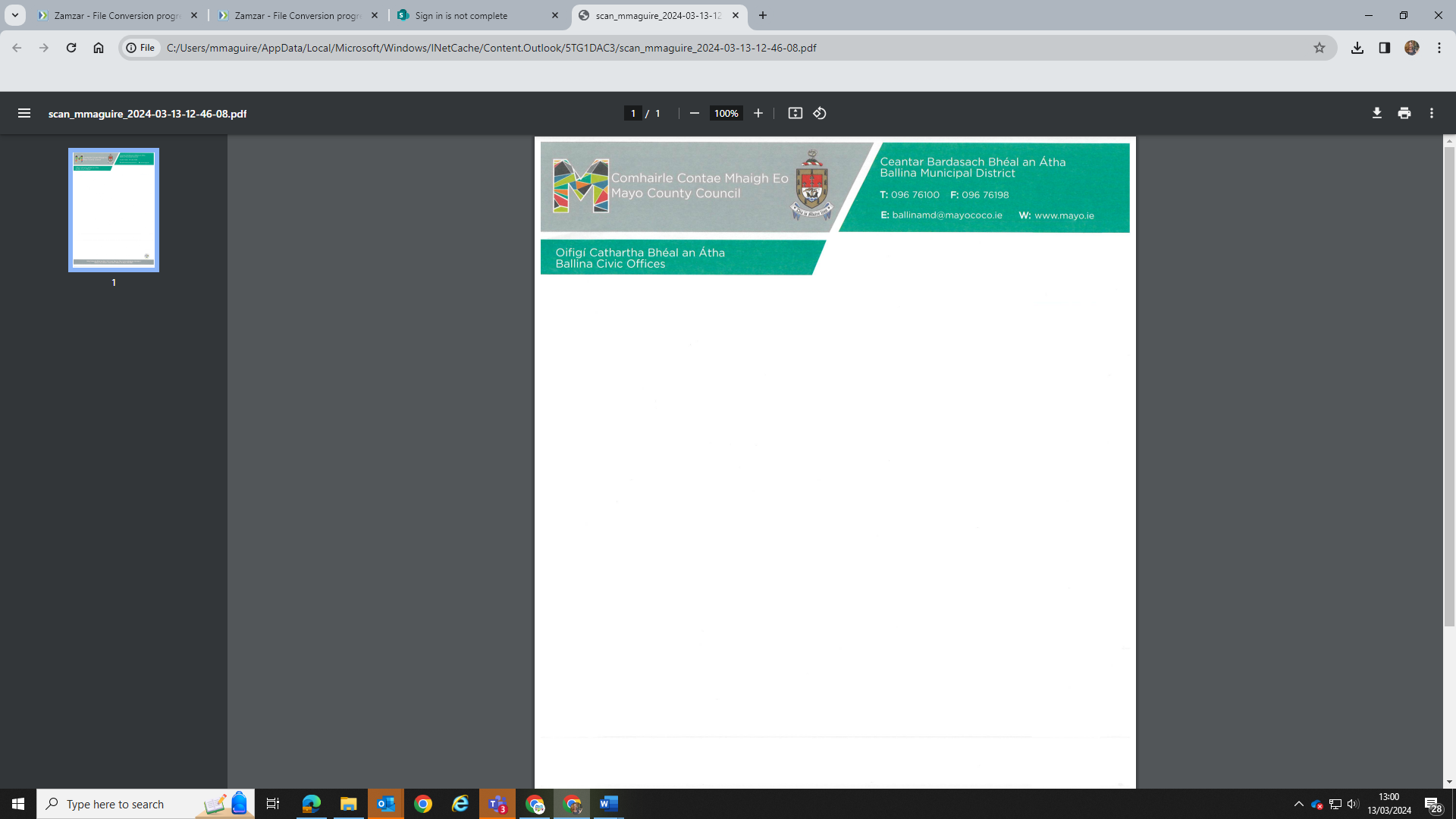 APPLICATION FOR TEMPORARY SIGNAGE PERMIT 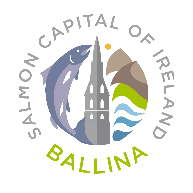 Permit Conditions Overleaf PERMIT CONDITIONS1. An application must be submitted 3 weeks in advance of the event. The Council shall grant or refuse the application within three (3) weeks of its receipt. If your application is unsuccessful an appeal may be lodged with the Head of the Section.2. The size of any temporary sign shall not exceed 1.2 square metres in area as outlined in the Planning & Development Regulations 2001 (Class 9, 16,17 & 18)3. The Council may advise the applicant of more suitable locations for erecting signs taking into account road safety concerns.4. Signs/Poster and Banners are not allowed on or within 50 metres of roundabouts or at junctions for road safety reasons.5. Signs/Posters and Banners should not be attached to Poles, Lighting Columns, Trees, Fences, Windows, Doors, Gates or any Structures etc as Litter legislation applies.6. Signs/Posters and Banners shall be self-supporting and be able to withstand high winds.7. A temporary sign shall not be erected more than 10 days before the event is due to take place.8. No temporary sign shall remain up longer than 3 days after the event ceases.9. It is Council policy that no more than one sign shall be erected per event on each approach road to a town or village with a maximum of 5 signs.10. Applicants shall have Public Liability Insurance in place to cover the erection of Temporary signs which shall indemnify Mayo County Council. (You may be required to submit a copy of this policy on request)11. In cases where the event is run for charity, the name of the benefiting Charity shall be displayed on the advertisement and a letter from the Charity shall be submitted with the application, confirming the approval of the event.12. All signs shall carry the name and address of the person who is promoting or arranging the meeting or event, or the name and address of the person on whose behalf it is exhibited.13. A fine of €150 will be issued for each sign not removed within 3 working days.14. Noncompliance will result in subsequent applications being refused and all signs being removed. 15. Ballina Municipal District accepts no liability in relation to the erection of any signs.I have read and agree to the terms and conditions as outlined above:Signature of Applicant:  Date: Please complete and return this form to the Ballina Civic Offices, Arran Place, Ballina, Co Mayo F26 E5D7. Tel: 096 76100 Email: ballinamd@mayococo.ie Or contact Noel Cribben 087 67902501. Contact details of Person responsible for erection and removal of signs.Where applicable, Charity Registration No.Name:  Address:  Phone No:  Email:  Event:  Date of Event: 2. Please outline details of sign including type, size and Materials used.(Note:	Paper signs covered with Plastic are not permitted).3. Please outline the proposed wording of the sign including details of charity benefiting from the event. (Where applicable)4. Number of signs proposed to be erected5. Please provide details of where the signs are to be erected, including map showing where signs will be located.